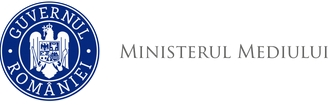 	                           Ministerul Mediului, Apelor și PădurilorAgenţia Naţională pentru Protecţia Mediului Nr:	              DECIZIA ETAPEI DE ÎNCADRARENr. ........ din ..........03.2024Ca urmare a notificării adresate de S.C. CILDRO PLYWOOD S.R.L. cu sediul în localitatea Drobeta Turnu Severin, str. Traian, nr. 295, prin Huștea Angelo-Sorin, cu domiciliul în localitatea Drobeta Turnu Severin, b-dul. Mihai Viteazu, nr.9, bl. 2, sc.2, ap.12, județul Mehedinți, privind "Realizare P.U.Z. modificare documentație PUZ aprobat prin HCL nr. 74-76 din 2014, prin schimbare destinație din Zonă industrială în zonă cu destinația de locuințe, cu regim de înălțime (S)+P, (S)+P+M, (S)+P+1E, (S)+P+1+M, max. (S)+P+2E” din intravilanul municipiului Drobeta Turnu Severin, Tarlaua 102/14, Parcela 3,4, nr. cadastral 71039, carte funciară nr. 71039,județul Mehedinți, înregistrată la A.P.M. Mehedinti cu nr. 3085/05.03.2024, în baza:titular S.C. CILDRO PLYWOOD S.R.L., nu necesită evaluare de mediu şi nu necesită evaluare adecvată şi se va supune adoptării fără aviz de mediu.1. Caracteristicile planurilor şi programelor cu privire, în special, la:a) gradul in care planul sau programul creează un cadru pentru proiecte şi alte activităţi viitoare fie în ceea ce priveşte amplasamentul, natura, mărimea şi condiţiile de funcţionare, fie în privinţa alocării resurselor;- Obiectivul lucrării P.U.Z. – "Realizare P.U.Z. modificare documentație PUZ aprobat prin HCL nr. 74-76 din 2014, prin schimbare destinație din Zonă industrială în zonă cu destinația de locuințe, cu regim de înălțime (S)+P, (S)+P+M, (S)+P+1E, (S)+P+1+M, max. (S)+P+2E" - scopul acestui Plan Urbanistic Zonal este de sistematizare a terenului, în vederea modificării planului urbanistic zonal aprobat prin H.C.L. nr. 74-76 din 2014 și schimbare de destinație din zonă industrială în zonă destinată locuirii, cu regim de înălțime max. (S)+P+2E și parcelare. Având în vedere amplasarea terenului, se recomandă utilizarea acestuia la o valoare mai mare, ci nu pentru zonă industrială.Fondul construit existent în zonă este în continuă dezvoltare, iar intervenția/parcelarea nouă, regenerează și crește valoarea întregii zone și schimbă imaginea zonei.Funcțiunea propusă corespunde necesităților actuale, cu un areal într-o evoluție continuă, cu fucnțiuni specifice de locuire și servicii aferente.Zona studiată se caracterizează printr-un amestec funcțional cât și printr-o diversitate în ceea ce privește stilurile arhitecturale, gabaritele și regimul de înălțime.Proiectul ce va rezulta din aprobarea acestui P.U.Z., va veni în completarea construcțiilor din zonă, întregirea imaginii arhitecturale și a siluetei stradale și în final va conduce la o creștere a calității fondului construit.Tema propusă reprezintă documentația premergătoare elaborării proiectului de investiție pentru parcelarea ce urmează a se realiza în teren și realizarea unor zone de locuințe.Prin comasarea investițiilor și evitarea dispersării fondului construit se optimizează și accesul la utilități și dotări publice.Proiectul ce va rezulta din acest P.U.Z. se va realiza pe teritoriul administrativ al municipiului Drobeta Turnu Severin, U.T.R. 42 , pe o suprafață de 44023 mp – intravilan fiind proprietate privată a solicitantului  conform contractului de vânzare cumpărare nr. 1021 din 12.07.2022, carte funciară nr. 71039, nr. cadastral 71039.Actualmente terenul are categoria de folosință teren arabil și este destinat construirii de locuințe cu funcțiuni complementare, anexe gospodărești, construcții pentru activități nepoluante, conform P.U.G. aprobat prin H.C.L. nr. 219/2010. Prin documentația de P.U.Z. aprobată prin H.C.L. nr. 74-76 din 2014 destinația terenului a devenit zonă industrială – fapt pentru care obiectul prezentei documentații este de schimbare destinație din zonă industrială în zonă cu destinația de locuințe.Terenul ce a inițiat acest studiu are următoarele vecinătăți:● NORD – teren cu nr. cadastral 60649, 60647;● SUD – terenuri cu numere cadastrale 65928, 65927, 65926, ....- 65915, 70297, 70309, 65800, str. General de Brigadă Adrian Soci;● VEST – Domeniul public  -  str. Ecaterina Teodoroiu;● EST – Domeniul public – str. Locotenent Boară Dorel.Pe acest teren sunt permise consolidări, supraetajări, adăugiri, reparații, modernizări la construcțiile existente de locuințe sau de alt fel.Scopul acestui Plan Urbanistic Zonal este de lotizare a terenului, în loturi de minim 200 mp pentru locuințe înșiruite și minim 250 mp pentru locuințe individuale sau cuplate, conform cerințelor minime ale Regulamentului General de Urbanism nr. 525/1996.Terenul are deschidere la două străzi str. Ecaterina Teodoroiu și str. Locotenent Boară Dorel.POTpropus plan 40% locuințe individualle și 45% locuințe înșiruite, CUTpropus=max.1,5.Terenul se află în partea de Vest a municipiului Drobeta Turnu Severin cu acces și din bulevardul Aluniș.Din P.U.G. – ul aprobat reiese POT propus=85%, CUTpropus=max. 1,0 (Lm), max. 5,0 (LM).Echiparea tehnico-edilitară a zonei – în zonă  există posibilități de alimentare cu apă de la rețelele de alimentare cu apă în sistem centralizat existente în zonă – conform adresei nr. 2920/06.03.2024 emisă de SECOM S.A. – prin care emite avizul favorabil cu condiții.Evacuarea apelor uzate se va realiza la rețelele de canalizare în sistem centralizat existente în zonă - conform adresei nr. 2920/06.03.2024 emisă de SECOM S.A. – prin care emite avizul favorabil cu condiții. În zonă există rețea electrică iar titularul are posibilitatea de racordare la această rețea, terenul studiat nu este traversat de nici o rețea electrică aeriană care să impună respectarea zonelor de protecție – s-a obținut Avizul de amplasament favorabil nr.260065906/07.03.2024 emis de Distribuție Energie Oltenia S.A.În ceea ce privește alimentarea cu energie termică - încălzirea se va putea realiza  local prin centrale individuale utilizând surse de energie diverse – energie electrică, gaze naturale, lemn și din surse alternative, pompe de căldură, panouri solare.În zona studiată există rețele de telefonie fixă precum și semnal pentru rețelele de telefonie mobile.Bilanțul teritorial:Existent conform P.U.Z. apobat cu H.C.L. nr. 74-76 din 2014:funcțiunea: Zonă industrială conform – PUZ APOBAT conf. H.C.L. nr. 74-76 din 2014;regim de înălțime: Psuprafața construită - Sc=17609,2 mp;	     P.O.T.=40.00%suprafața desfășurată - Sd=17609,2 mp;   C.U.T.=0.4Propus:funcțiunea: Locuințe individuale;regim de înălțime: P+2Emax.suprafața construită - Sc=12713,66 mp;        P.O.T.=40.00%suprafața desfășurată - Sd=47676,24 mp;    C.U.T.=1.5suprafața minimă verde = 9535,25 mp;         30%funcțiunea: Locuințe înșiruite;regim de înălțime: P+2Emax.suprafața construită - Sc=1867,54 mp;         P.O.T.=45.00%suprafața desfășurată - Sd=6225,15 mp;     C.U.T.=1.5suprafața minimă verde = 1245,03 mp;        30%Retragere pentru clădiri noi propuse:Aliniament: min.3.00 m față de drumurile publiceSpate: minim 3,00 mLaterale: ˃1/2 din H clădire mai înaltă, dar nu mai puțin de 2,00 mRegim de înălțime (1-2S)+P+2EH maxim cornișă 12,0 mH maxim total 15,0 mÎn situația actuală terenul este liber de construcții.b) gradul în care planul sau programul influenţează alte planuri şi programe, inclusiv pe cele în care se integrează sau care derivă din ele; - în zonă sunt blocuri de locuințe existente și anexe.Prin acest PUZ se solicită:- organizarea urbanistic-arhitecturală; - stabilirea indicilor si indicatorilor urbanistici: regim de aliniere, regim de înăltţime, POT, CUT;- stabilirea reglementarilor specifice detaliate – permisiuni si restrictii ce vor fi incluse în regulamentul local de urbanism aferent P.U.Z.;- În zona studiată se propun următorii indici urbanistici POT maxim =40% și 45% și CUT maxim =max 1,5. c) relevanţa planului sau programului în/pentru integrarea consideraţiilor de mediu, mai ales din perspectiva promovării dezvoltării durabile;Se propune o amplasare materializată în planul de situație care să cuprindă elementele de temă având în vedere :- reglementările urbanistice din PUG-ul elaborat și aprobat ulterior prin HCL nr.219/2010.Se vor realiza locuințe individuale cu maximum P+2E niveluri , în regim de construire discontinuu (cuplat sau izolat), locuințe înșiruite cu maximum P+2E niveluri, în regim de construire continuu, locuințe cu parțiu special care includ spații pentru profesiuni liberale, echipamente publice specifice zonei rezidențiale, construcții și amenajări pentru funcțiuni compatibile.Se vor asigura parcaje în interiorul parcelei – minim 1 loc de parcare la o locuință a cărei suprafață construită desfășurată este de maxim 100 mp și 2 locuri de parcare la o locuință a cărei suprafață desfășuratăp este mai mare de 100 mp.Se propune reglementarea aleilor carosabile de incintă, la profil stradal de min. 9,00 m. Toate drumurile din incintă vor fi drumuri publice.Se vor amenaja accese pietonale, carosabile, spații staționare auto, parcări.Se vor amenajad) problemele de mediu relevante pentru plan sau program;În zona amplasamentului studiat  există reţea de alimentare cu apă și  există reţea de canalizare cu posibilități de racordare și branșare. Alimentarea cu energie termică se va  face prin centrale individuale utilizând surse de energie diverse – energie electrică, gaze naturale, lemn și din surse alternative, pompe de căldură, panouri solare.Alimentarea cu energie electrică se va face de la rețeaua existentă în zonă.  Zona supusă studiului nu se află sub reglementările vreunei zone protejate – arie naturală protejată – proiectul urmând a se implementa în afara oricărei arii naturale protejate.Se vor respecta zonele de siguranță din apropierea retelelor de utilități existente în zonă.Terenul nu este traversat de nici o linie electrică aeriană, curs de apă, canal de irigații.Deşeurile rezultate din construirea locuinţelor și a funcțiunilor complementare, se vor depozita temporar în spaţii special amenajate, pe categorii de deşeuri şi se vor preda numai operatorilor autorizați pentru colectare, transport, valorificare. Nu se vor abandona deşeuri pe amplasament, nu se vor creea stocuri de deşeuri care pot conduce la disconfort.Pentru construcția de locuințe și funcțiuni complementare, vor fi prevăzute spații verzi și plantate.Amplasarea clădirilor destinate locuințelor trebuie să asigure însorirea acestora conform Ordinului nr.119/2014 completat și modificat cu Ordinul nr. 994/2018 – cf. Art. 3 – alin (1) La amplasarea clădirilor se vor respecta distanțele față de cele mai apropiate locuințe astfel încât să nu se producă nici un fel de disconfort acestora. Alin.(2) Amplasarea clădirilor destinate locuințelor, trebuie să asigure însorirea acestora pe o durată de minim de 1 1/2 ore la solstițiul de iarnă, a încăperilor de locuit din clădire și din locuințele învecinate; în cazul în care proiectul de amplasare a clădirilor evidențiază că distanța dintre clădirile învecinate este mai mică sau cel puțin egală cu înălțimea clădirii celei mai înalte, se va întocmi studiu de însorire care să confirme respectarea prevederilor de la alin. (1). În cazul învecinării cu clădiri cu fațade fără ferestre, respectiv calcan, prevederile alin. (1) se aplică doar pentru pereții cu ferestre, cu respectarea dreptului la însorire a încăperilor de locuit ale celui mai vechi amplasament. După construire spaţiul afectat va fi renaturalizat. e) relevanţa planului sau programului pentru implementarea legislaţiei naţionale şi comunitare de mediu;Se vor respecta conditiile impuse prin urmatoarele acte legislative:     -Legea Apelor nr.107/1996 cu modificarile si completarile ulterioare ;     -H.G. 352/2005 privind modificarea si completarea H.G. nr.188/2002 pentru  aprobarea unor norme privind condiţiile de descărcare în mediu acvatic a apelor  uzate;     -STAS 10009/2017 . Acustică. Limite admisibile ale nivelului de  zgomot din mediul ambiant;     - Ordinul nr.994/2018 pentru modificarea și completarea Normelor de igienă şi sănătate publică privind mediul de viaţă al populaţiei, aprobate prin Ordinul ministrului sănătății nr.119/2004, cu modificările și completările ulterioare;●HG nr. 1076/2004 privind stabilirea procedurii de realizare a evaluării de mediu pentru planuri şi programe ●LEGEA nr. 50/1991, Actualizată 2014, privind autorizarea executării lucrărilor de construcţii●  NORME METODOLOGICE din 26 februarie 2016 de aplicare a Legii nr. 350/2001 privind amenajarea teritoriului şi urbanismul şi de elaborare şi actualizare a documentaţiilor de urbanism●  Planul  Urbanistic  General  ( P.U.G.)  al  localității Drobeta Turnu Severin aprobat prin HCL nr. 219/2010.Prezenta decizie poate fi contestată în conformitate cu prevederile Legii contenciosului administrativ nr. 554/2004 cu modificările şi completările ulterioare.    DIRECTOR EXECUTIV,                                                       Dragoș Nicolae TARNIȚĂ   Şef serviciu A.A.A.,								     Întocmit,     Claudia LOHON							         Amalia EPURANAGENŢIA PENTRU PROTECŢIA MEDIULUI MEHEDINŢIStr. Băile Romane, nr. 3, Drobeta Turnu Severin, Cod 220234Tel : 0040252/320396 Fax : 0040252/306018e-mail: office@apmmh.anpm.ro Operator de date cu caracter personal, conform Regulamentului (UE) 2016/679Agenţia pentru Protecţia Mediului Mehedinţi